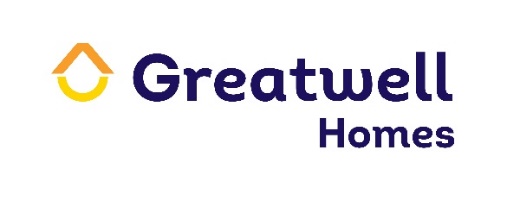 Section 1. About You.Section 2. Current PetsPlease tell us about any pets you currently have living with you, and if they are a welfare assistance animal or guide dog. Section 3. Your ApplicationPlease tell us about the pet(s) you are making this application forPlease note, we do not give permission to keep any breed of dog banned under the Dangerous Dogs Act (1991), an animal that would require a licence under the Dangerous Wild Animals Act (1976), birds of prey or cattle, horses, goats, sheep, and other livestock.If you are applying for a welfare assistance animal, we may ask for a letter from a medical professional to confirm this. Section 4. Responsible Pet OwnershipSection 5. Signed DeclarationI declare that the information provided on this form is correct and complete. I also understand that permission is not given until Greatwell Homes contact me to confirm. Section 6. ApprovalSection 7. Customer Confirmation Pet Application Form. Name AddressPostcodeProperty Type Number of BedroomsTenure TypeType of PetBreedWelfare Animal / Guide Dog1.2.3.4.5.Type of PetBreedWelfare Animal / Guide Dog1.2.3.4.5.In making this application, I agree to adhere to the following principles regarding responsible pet ownership to include; I will not allow my pet(s) to foul in communal areas I will clean up after my pet, and dispose of any waste hygienically  I will not allow my pet(s) to roam or stray in public spaces  I will not allow my pet(s) to cause a noise or odour nuisance  I will keep my home, and communal areas free from animal mess, fleas, and vermin I will keep my pet(s) under control and not interfere with activities of our staff or contractors.  I will not allow my pet(s) to cause annoyance, nuisance, or disturbance to neighbours  I will not allow my pet(s) to cause damage to Greatwell Homes property.  I will not mistreat or neglect my pet(s).Signed & DatedChecked by NHO (where applicable) ApprovedDeclinedConfirmation letter sent to customerTenancy Addendum Signed (copy returned to customer) Orchard UpdatedDocuments Saved to Dwelling File